 Township of Frontenac Islands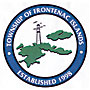 March 20, 2023Per Frontenac Islands Bylaw # 15-2009, these fees are non-refundable and include the fees for processing the application. They do not include any additional costs incurred by the Municipality in processing the application plus any additional costs incurred by the Municipality in the event of an appeal from a decision. The Applicant must enter into an Indemnity Agreement to cover all external costs incurred by the Municipality in respect of the planning application. The Municipality shall consult with Cataraqui Region Conservation Authority and the Township of South Frontenac to determine if they are required to comment. Where they are required to comment, the Municipality shall collect the required fees and circulate accordingly.*In the case of any application made for an amendment to the Official Plan or application for amendment to the Zoning Bylaw the Municipality may request the applicant to enter into a Pre-Development Agreement which shall detail payments of fees to reimburse the Municipality for all legal, planning, engineering, administrative and other costs incurred by the Municipality relating to the application which shall include the payment of a Security Deposit to the municipality in an amount which shall be determined by the Council. **Land Use-Septic Inspection Fees updated annually Type of ApplicationTownship of Frontenac Islands Fees(Bylaw # 15-2009)Cataraqui Region Conservation Authority Fees(Payable to CRCA)**Land Use-Septic Review Fees (Payable to Township of South Frontenac) Minor variance$500$535$463Consent Severance$500$535 $515Lot Addition or Right of Way$400$535$515Zoning Bylaw Amendment$1,000$535$463Official Plan Amendment$1,000$890 (minor)$1,360 (major)Contact Township of South Frontenac